We will want to work on keeping this light and in the folk style. Pronunciation should not get in the way of the freedom of this. Pentatonic melodies, in cannon,  onomatopoeic sounds in voices keep the piece moving forward and add energy to the piece. Crisp short rhythms set against lyric melody. See Chen-Yi’s notes: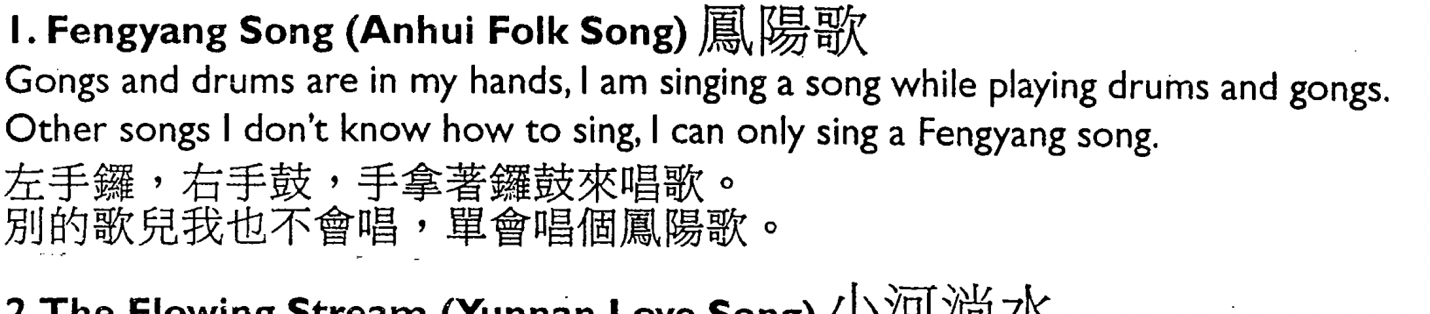 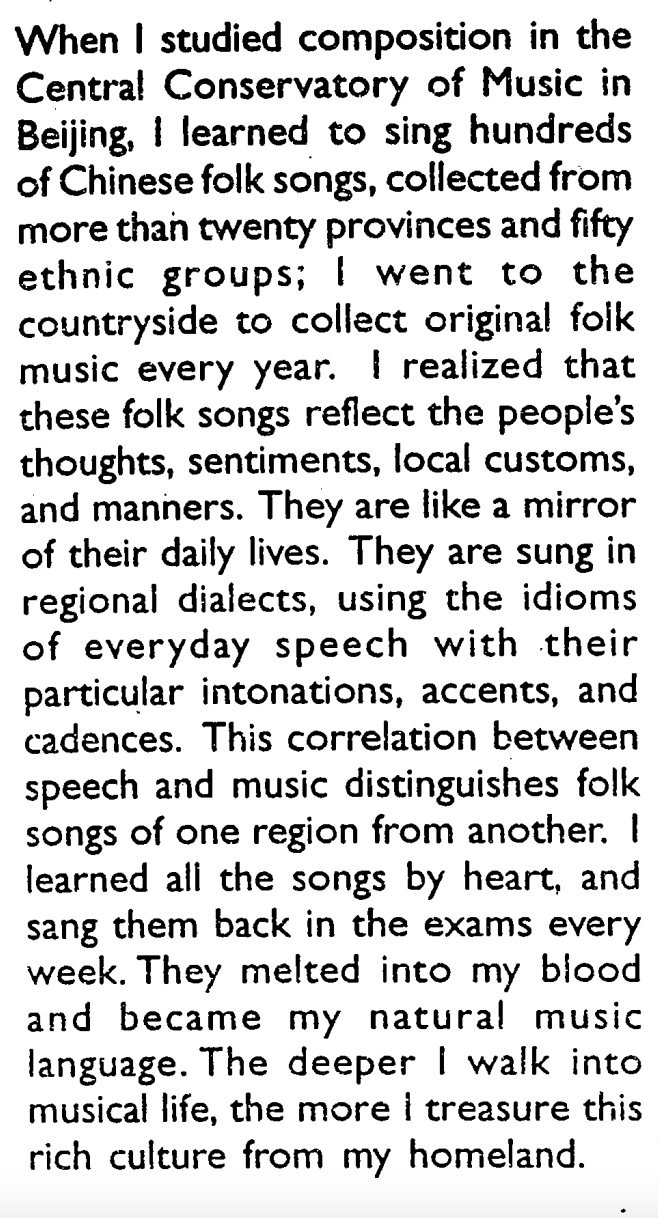 